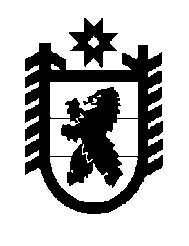 Российская Федерация Республика Карелия    РАСПОРЯЖЕНИЕГЛАВЫ РЕСПУБЛИКИ КАРЕЛИЯВ соответствии с подпунктом 3 пункта 2 ст. 396 Земельного кодекса Российской Федерации:Предоставить обществу с ограниченной ответственностью «Управляющая компания «Сегежа групп» право на заключение договора аренды земельного участка с кадастровым номером 10:06:0074402:428, площадью 60 256 кв. м, расположенного  по адресу: Российская Федерация, Республика Карелия, Сегежский район, Сегежское городское поселение, 
г. Сегежа, без проведения торгов для реализации масштабного инвестиционного проекта «Строительство гостиничного комплекса категории 3* на 60 номеров в г. Сегежа Республики Карелия», соответствующего критериям, установленным Законом Республики Карелия от 16 июля 2015 года № 1921-ЗРК «О некоторых вопросах реализации в Республике Карелия подпункта 3 пункта 2 ст. 396 Земельного кодекса Российской Федерации».            ГлаваРеспублики Карелия                                                          А.О. Парфенчиковг. Петрозаводскот 24 июля 2019 года№ 405-р